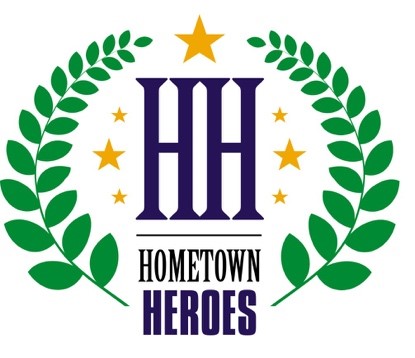 2019 Surprise Hometown Heroes Award WinnersLifetime Achievement: Chuck StrangeCommunity Heroes:Arts Innovator: Connie WhitlockEducator:  Heather CaseyEmergency Responder:  Officer Matthew BarkerMentor: Kent GuyerSpiritual: Chaplain Dan BrookeyVeteran: Glenn StarkVolunteer: Sharon BeardBusiness Heroes:Education: Ottawa UniversityEntrepreneur: Julie Neal, TechCeleratorHealthcare: Avein Saaty-Tafoya, Adelante HealthcareNonprofit Organization: Surprise Youth FoundationSmall Business: Tammy Fraser, Gifts to GoLarge Business: Jenniffer Powell, Amtrust BankVeteran Owned Business: Scott Boettcher, Veteran Tinting & Blinds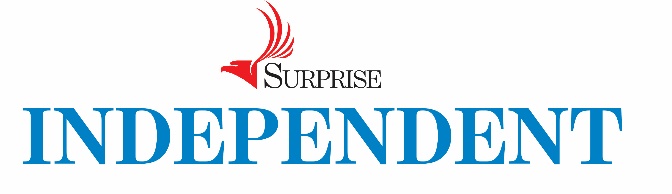 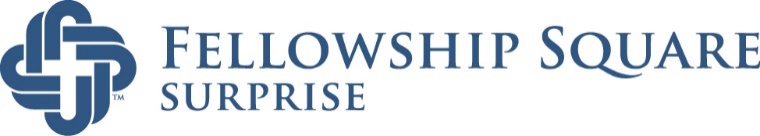 